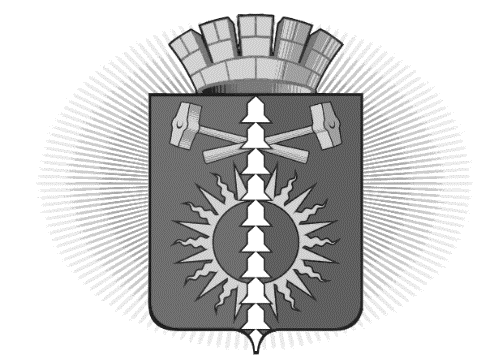 АДМИНИСТРАЦИЯГОРОДСКОГО ОКРУГА ВЕРХНИЙ ТАГИЛПОСТАНОВЛЕНИЕОт __02.10.__2015 г.  № 961____город Верхний ТагилО внесении изменений в Постановление администрации городского округа Верхний Тагил от 15.09.2015 № 901 «О внесении дополнений и изменений в Постановление администрации городского округа Верхний Тагил от 30.06.2014 № 432 «Об утверждении перечня муниципальных услуг, предоставляемых администрацией и муниципальными учреждениями городского округа Верхний Тагил на территории городского округа Верхний Тагил»          В связи с изменением перечня услуг, предоставляемых администрацией городского округа Верхний Тагил на территории городского округа Верхний Тагил, в соответствии с Постановлением администрации городского округа Верхний Тагил от 25.09.2015 № 944 «Об утверждении новой редакции административного регламента предоставления муниципальной услуги «Присвоение, изменение и аннулирование адресов на территории городского округа Верхний Тагил», руководствуясь Уставом городского округа Верхний ТагилПОСТАНОВЛЯЮ:Внести в Перечень муниципальных услуг, предоставляемых администрацией и муниципальными учреждениями городского округа Верхний Тагил на территории городского округа Верхний Тагил (далее – Перечень), утвержденный Постановлением администрации городского округа Верхний Тагил  от 15.09.2015 № 901 «О внесении дополнений и изменений в Постановление администрации городского округа Верхний Тагил от 30.06.2014 № 432 «Об утверждении перечня муниципальных услуг, предоставляемых администрацией и муниципальными учреждениями городского округа Верхний Тагил на территории городского округа Верхний Тагил», следующие изменения:название муниципальной услуги пункта 52 Перечня изложить в следующей редакции «Присвоение, изменение и аннулирование адресов на территории городского округа Верхний Тагил» Разместить данное Постановление на официальном сайте городского округа Верхний Тагил www.go-vtagil.ru Контроль за исполнением данного Постановления возложить на заместителя Главы администрации городского округа Верхний Тагил по социальным вопросам Беляеву И.Л.Глава городского округа Верхний Тагил                                     		                      	С.Г.Калинин